Travail à faireCalculez le salaire brut d’un salarié rémunéré 12 € de l’heure selon qu’il est mensualisé ou non au cours du mois de février de cette année.Le salarié mensualisé perçoit certains mois un salaire supérieur à ce qu’il devrait toucher au regard du nombre d’heures réellement effectué. L’employeur est-il perdant ?Doc.  La mensualisationLa mensualisation est destinée à supprimer les variations de salaire liées au nombre de jours d’un mois.Problème : Le salaire mensuel peut subir des variations de 10 à 15 % du fait des hasards du calendrier avec des mois qui peuvent avoir 28 jours en février, 31 jours en mars, mai, juillet… et 30 jours en avril, juin…). Ces variations rendent difficile la gestion d’un budget familial notamment pour les familles à petits salaires.Exemple : 	février = 28 jours sur 4 semaines => 4x5 jours = 20 jours de travail.	  	Mars = 31 jours sur 4 semaines + 3 jours => 4x5 jours + 3 jours = 23 jours de travail.Solution : La mensualisation élimine ces variations de salaire. Elle consiste à payer chaque mois le même nombre d’heures normales (151,67 heures) sans prendre en compte le nombre d’heures normales réellement effectuées au cours du mois.Modalité de calcul : 52 semaines x 35 heures / 12 mois = 151,67 heures/moisLes heures supplémentaires, quant à elles, sont calculées et payées normalement que la personne soit mensualisée ou pas.Réflexion 2 – Comprendre la mensualisation Réflexion 2 – Comprendre la mensualisation Réflexion 2 – Comprendre la mensualisation Durée : 15’ou 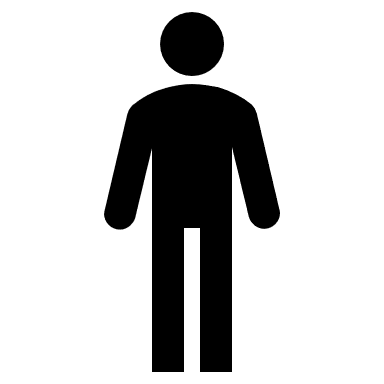 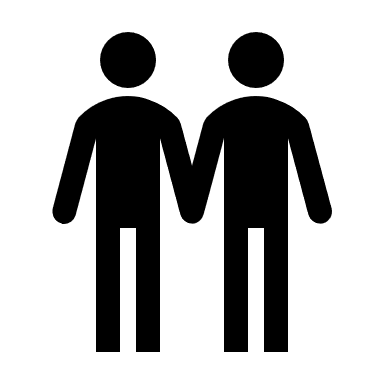 Source